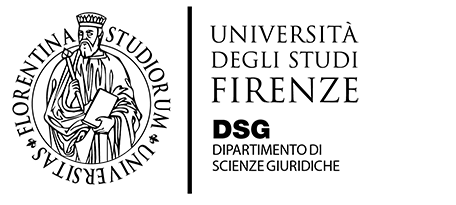 PresentazionediSenso e consensoStoria, teoria e tecnica dell'interpretazione dei contrattidiAurelio GentiliEd. Giappichelli, Torino, 2015PresiedeProf. Carlo Alberto GrazianiUniversità degli Studi di SienaIntroduceProf. Giovanni FurgiueleUniversità degli Studi di FirenzeIntervengonoProf. Francesco AlcaroUniversità degli Studi di FirenzeProf. Paolo CappelliniUniversità degli Studi di FirenzeProf. Giuseppe VettoriUniversità degli Studi di FirenzeA conclusione prenderà la parola il Prof. Aurelio GentiliUniversità degli Studi Roma TreFirenze, venerdì 11 marzo 2016, ore 15.00Aula D4.115, Via delle Pandette 35